МУНИЦИПАЛЬНОЕ КАЗЕННОЕ ДОШКОЛЬНОЕ ОБРАЗОВАТЕЛЬНОЕ УЧРЕЖДЕНИЕ «ДЕТСКИЙ САД с.ЦАЛЫК»ПРОТОКОЛ №2                                                                                                  от  26 января 2019 годаПредседатель: Гамаева Р.Х.Секретарь: Критенко Л.И.Присутствовали: воспитатель Шаманова Т.А., воспитатель Критенко Л.И., воспитатель Дзагоева Р.Э., логопед Хугаева Д.Т., воспитатель осетинского языка Борукаева З.С.Отсутствовал: -Тематический  педсовет «Речевое развитие детей на основе использования дидактических игр в различных видах деятельности».                                          Повестка дня:О выполнении решений педагогического совета №1.Проблемы речевого развития дошкольников на современном этапе – выступление старшего воспитателя Д.Т.Хугаевой.Инновационные технологии в работе с дошкольниками по развитию речи – выступление воспитателя старшей группы Р.Э.Дзагоевой.Деловая игра по типу игры «Умницы и умники» по речевому развитию.Аналитическая справка по итогам тематического контроля.Решения педагогического совета.1.  Слушали  заведующего Р.Х.Гамаеву. Она сказала, что все решения предыдущего педсовета выполнены, а именно: продолжается  работа по годовым  задачам, используя новые технологии обучения и воспитания, совершенствуя формы, методы и приемы работы по данному направлению.    В старшей и младшей группе  пополнены уголки по речевому  развитию. Продолжается работа пополнению уголков по развитию речи дидактическим материалом, по изготовлению дидактических игр педагогами.2.  Слушали  старшего воспитателя Д.Т.Хугаеву. Она говорила об актуальности речевого развития детей, отметила, что развитие речи является главным показателем умственного развития. Также были отмечены основные задачи развития речи и как  они усложняются на каждом возрастном этапе.          Решили:  информацию принять к сведению.          Голосовали: «за» - 6 голосов, «против» - нет, «воздержался» - нет.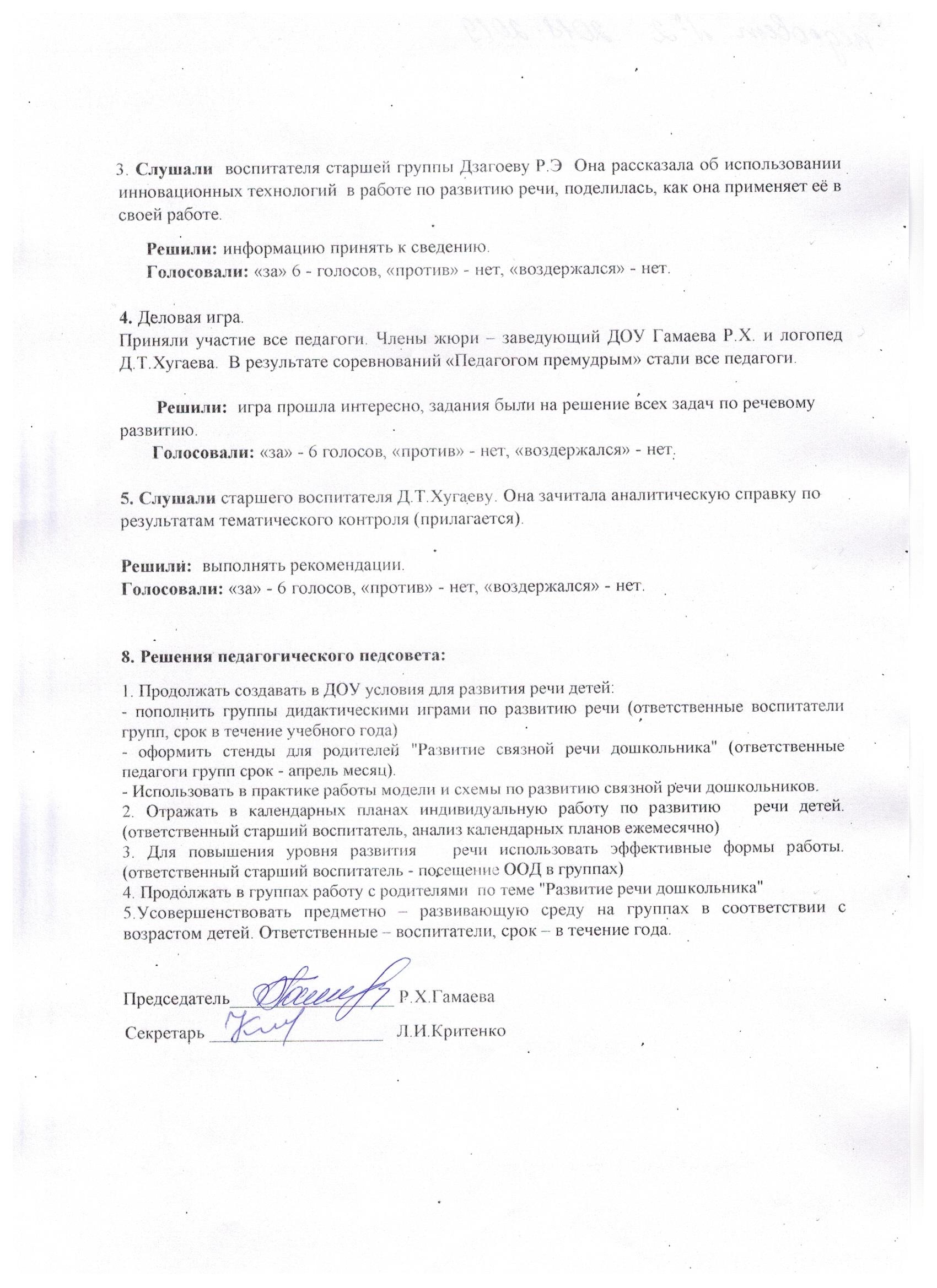 